Jaarverslag Stichting Vrienden van het Kinderhuis 2021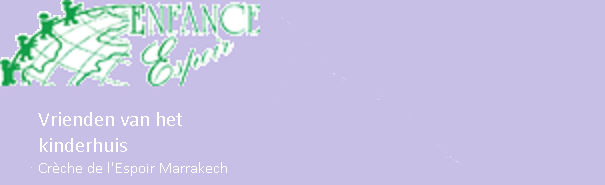 Ingeschreven bij de Kamer van Koophandel onder nummer 68425104Algemeen nut beogende instelling (ANBI) RSIN nummer 8574 35 188InhoudsopgaveVoorwoordInhoudelijk verslagFinancieel verslagBijlage 1Vastgesteld, 9 mei 2022Gepubliceerd, 15 mei 2022VoorwoordDe stichting Vrienden van het Kinderhuis is in maart 2017 opgericht enstelt zich ten doel om het kinderhuis ‘Crèche de l’ Espoir’ te Marrakech (Marokko) in financiële en adviserende zin te ondersteunen.Crèche de l’ Espoir verzorgt verlaten, gehandicapte, sociaal-economisch achtergestelde en/of affectief verwaarloosde kinderen die door een kinderrechter in het kinderhuis worden geplaatst.Stichting Vrienden van het Kinderhuis is aangemerkt als goed doel en heeft in maart 2017 de ANBI-status verkregen.De Stichting Vrienden van het Kinderhuis wil met het uitvoeren van verschillende activiteiten de financiële en adviserende ondersteuning vormgeven. Hoe we dat doen leest u in het inhoudelijk verslag.Hoe het de stichting in financiële zin is vergaan, leest u in het financieel verslag.Inhoudelijk verslagBestuur van de stichtingEr zijn geen wijzigingen opgetreden in het bestuur van de stichting. Er zijn 5 bestuursleden mw. J. Kabbaj-Brinkman (voorzitter), mw. G. Stellema, (secretaris/penningmeester), dhr. J. Boland, mw. J. Schraven-Neervoort en dhr. W. Brinkman. De bestuursleden zijn benoemd door het bestuur zelf voor een periode van maximaal 4 jaar. Er is een rooster van aftreden opgesteld. De bestuursleden genieten geen enkel financieel voordeel uit hoofde van het vervullen van hun functie. In 2021 hebben de bestuursleden geen onkostenvergoeding of anderszins een vergoeding ontvangen. Zij dragen als bestuur gezamenlijk de kosten van het functioneren als stichting.Het bestuur vergadert ten minste tweemaal per jaar. In 2021 was dat op 7 juni en op 8 december. De vergadering op 7 juni is niet in fysieke bijeenkomst gehouden als gevolg van de overheidsmaatregelen rond Covid-19, maar schriftelijk. De vergadering op 8 december heeft in Leiden plaatsgevonden.ActiviteitenDe stichting stelt zich het volgende ten doel:A Verzamelen financiële middelen door onder andere fundraising, aanvragen van subsidies en schenkingen door fondsen, verkrijgen van éénmalige giften of vaste donaties van particulieren, verwerven van legaten, erfstellingen, vergoedingen of andere batenIn 2021 hebben we donateurs, vrienden- en kennissenkringen en belangstellenden geïnformeerd over de kosten die het verzorgen van kinderen met zich meebrengt. Via de website is de landelijke informatie verzorgd. Naar aanleiding daarvan hebben verschillende mensen donaties gedaan. De groep mensen die zich heeft gecommitteerd aan een periodieke gift op basis van een overeenkomst heeft zich niet uitgebreid. De meeste donateurs geven maandelijks of per kwartaal een bijdrage zonder overeenkomst. Donateurs hebben een dankbericht ontvangen voor zover contactgegevens bekend zijn. Op de website en in het nieuwsbericht is een algemeen dankbericht geplaatst.Dankzij de bijdragen van donateurs kon de stichting Vrienden van het Kinderhuis in 2021 ruim 7.500 euro overmaken naar het kinderhuis. Het bestuur dankt de donateurs heel hartelijk voor hun bijdragen. Dit bedrag is volledig ten goede gekomen aan de verzorging van de kinderen. De stichting Vrienden van het Kinderhuis heeft bijdragen van fondsen gekregen in 2021, die alle ten goede zijn gekomen aan de verzorging van de kinderen.B Het onderhouden van contacten met Crèche de l’ Espoir In de eerste helft van 2021 is de voorzitter van de stichting Vrienden van het Kinderhuis niet in de gelegenheid geweest om zoals gewoonlijk bezoeken af te leggen bij Crèche de l’ Espoir. In plaats van bezoeken aan het kinderhuis heeft de voorzitter tot september maandelijks telefonisch contact gehad met bestuursleden en de directeur van het kinderhuis. Van de gang van zaken heeft zij verslag gedaan in het nieuwsbericht mei 2021 dat naar donateurs en belangstellenden is gezonden en op de website staat.Ook heeft zij foto’s en e-mailberichten van Crèche de l’ Espoir ontvangen. Met deze alternatieve werkwijze zijn we goed op de hoogte gebleven van het reilen en zeilen van het kinderhuis.In september en oktober is zij wel in de gelegenheid geweest op bezoek te gaan.De coronacrisis en de noodtoestand was in die voorjaarsperiode in Marokko nog steeds van kracht en het land was niet toegankelijk, mede omdat geen vlieg- of ander verkeer uit het buitenland was toegestaan. Dit heeft grote gevolgen gehad voor het kinderhuis. Vanaf 20 maart 2020 was bezoek aan het kinderhuis al verboden. De verzorgsters werken in 2021 weer volgens een vast werkrooster in vaste samenstelling. Een positief gevolg van de afwezigheid van bezoek is dat alle kinderen gezond zijn gebleven.Een negatief gevolg van het bezoekverbod was de grote terugloop van donaties en giften in natura  aan het kinderhuis vanuit Marokko zelf en vanuit het buitenland. Het kinderhuis had meerdere wensen omtrent de herinrichting van het huis, de tuin en het verbeteren van de beveiliging. Deze projecten zijn anders verlopen dan gedacht, gezien de omstandigheden rond de pandemie die ook Marokko heeft getroffen. Vertraging en lange tijd stillegging van de verbouwing en de afwerking was het gevolg met alle overlast van dien. Werken en voor kinderen zorgen in een half afgebouwd huis blijkt erg lastig. Na hervatting van de werkzaamheden is de verbouwing volledig afgerond in 2021, waarna ook de meubilering, afwerking en verhuizing heeft plaatsgevonden. Het resultaat is prachtig en betekent veel positiefs voor het werkplezier en werkgemak van alle betrokkenen.Het kinderhuis voldoet nu aan alle eisen van hygiëne en veiligheid en het gemak is voor alle gebruikers een enorme verbetering.Het grootste deel van alle verbouwingskosten is door het kinderhuis zelf gefinancierd, vanuit donaties en subsidies uit diverse bronnen.Het bestuur van Crèche de l’Espoir heeft een verklaring aan de stichting Vrienden van het kinderhuis overhandigd na de volledige afronding van de verbouwing. Hierin heeft het bestuur van het kinderhuis verklaard tevreden te zijn met de resultaten en haar dank uitgesproken naar allen die hebben geholpen dit resultaat te bereiken. De fondsen die dit mede mogelijk hebben gemaakt hebben een eindverslag ontvangen van de stichting Vrienden van het kinderhuis.C Uitgifte van nieuwsberichten (2 keer per jaar)In mei en december 2021 heeft de stichting een nieuwsbericht uitgegeven, verspreid onder donateurs en belangstellenden en gepubliceerd op de website.De voorzitter van de stichting heeft in de nieuwsberichten verslag gedaan van de bezoeken aan en de telefonische contacten met het kinderhuis. Het welzijn van de aldaar verblijvende baby’s en kinderen staat centraal in deze brieven. Daarnaast doet de voorzitter verslag van de verbouwing en hoe dat ingrijpt in het dagelijks leven. In de nieuwsberichten zijn ook foto’s geplaatst van in het kinderhuis verblijvende baby’s en kinderen, uiteraard met toestemming van het bestuur van Crèche de l’Espoir. Financieel verslagToelichtingIn totaal heeft de stichting 6890,- euro aan giften ontvangen van diverse donateurs voor de ondersteuning van de kinderen in het kinderhuis. In 2021 hebben we 7500,- euro aan het bestuur van het kinderhuis te Marrakech overgemaakt als bijdrage voor de ondersteuning van de kinderen.Voor verbouwing zijn verschillende fondsen aangeschreven maar dit heeft niet geresulteerd in toekenningen. Voor de verbouwing is in 2021 geen geld overgemaakt.De uitgaven waren beperkt tot kosten voor de bankrekening en de website en bedroegen in totaal 302,57 euro. De kosten voor het in stand houden van de stichting zijn uitsluitend betaald door middel van het inzetten van giften van de bestuursleden zelf.Het bestuur heeft besloten om een kascontrole uit te laten voeren over het boekjaar 2021. Deze controle is uitgevoerd door mw. S. Nijssen-Boland en uitgevoerd op 25 april 2022. De verklaring die is opgesteld naar aanleiding van de kascontrole treft u aan in bijlage 1.Begroting voor 2022Bijlage 1Bevindingen controle administratie Stichting Vrienden van het Kinderhuis Crèche de l‘Espoir Marrakech over het jaar 2021Op 25 april 2022 heb ik, samen met Gea Stellema, de financiële administratie van de stichting ingezien, te weten de bankafschriften en de eigen boekhouding over het jaar 2021Het overzicht van de inkomsten en uitgaven is wederom helemaal duidelijk en strookt met de bankafschriften.De inkomsten en uitgaven zijn gerubriceerd en traceerbaar. Duidelijk blijkt ook uit de administratie én de bankafschriften dat alle inkomsten, voor zover niet nodig om de stichting in stand te houden, daadwerkelijk worden aangewend ten behoeve van het doel van de stichting: de ondersteuning van het kinderhuis in Marrakech. De verbouwing, waarvoor in eerdere jaren een aparte reservering werd gemaakt, is inmiddels afgerond, die ‘pot’ is er dus niet meer. Dit jaar heeft één grote overboeking plaatsgevonden aan het kinderhuis ten behoeve van de zorg voor de kinderen. Na deze overboeking bleef een bedrag achter op de bankrekening ter dekking de lopende kosten die de stichting nu eenmaal heeft (bank en website).Ik heb verder geen opmerkingen over de stukken, wat mij betreft is alles dus helemaal goedgekeurd.Simone NijssenHaarlem, 25 april 2022Overzicht financiën stichting vrienden van het kinderhuis stand van zaken 31 december 2021Overzicht financiën stichting vrienden van het kinderhuis stand van zaken 31 december 2021Overzicht financiën stichting vrienden van het kinderhuis stand van zaken 31 december 2021Overzicht financiën stichting vrienden van het kinderhuis stand van zaken 31 december 2021Overzicht financiën stichting vrienden van het kinderhuis stand van zaken 31 december 2021Overzicht financiën stichting vrienden van het kinderhuis stand van zaken 31 december 2021Overzicht financiën stichting vrienden van het kinderhuis stand van zaken 31 december 2021Overzicht financiën stichting vrienden van het kinderhuis stand van zaken 31 december 2021Overzicht financiën stichting vrienden van het kinderhuis stand van zaken 31 december 2021xxxxxxxxxxxxxxxxxxxxxxxxxxxxxxxxxxxxxxxxxxxxxxxxxxxxxxxxxxxxxxxxxxxxxxxxxxxxxxxxxxxxxxxxxxxxxxxxxxxxxxxxxxxxxxxxxxxxxxxxxxxxxxxxxxxxxxxxxxxxxxxxxxxxxxxxxxxxxxxxxxxxxxxxxxxxxxxxxxxxxxxxxxxxxxxxxxxxxxxxxxxxxxxxxxxxxxxxxxxxxxxxxxxxxxxxxxxxxxxxxxxxxxxxxxxxxxxxxxxxxxxxxxxxxxxxxxxxxxxxxxxxxxxxxxxxxxxxxxxxxxxxxxxxxxxxxxxxxxxxxxxxxxxxxxxxxxxxxxxxxxxxxxxxxxxxxxxxxxxxxxxxxxxxxxxxxxxxxxxxxxxxxxxxxxxxxxxxxxxxxxxxxxxxxxxxxxxxxxxxxxxxxxxxxxxxxxxxxxxxxxxxxxxxxxxxxxxxxxxxxxxxxxxxxxxxxxxxxxxxxxxxxxxxxxxxxxxxxxxxxxxxxxxxxxxxxxxxxxxxxxxxxxxxxxxxxxxxxxxxxxxxxxxxxxxxxxxxxxxxxxxxxxxxxxxxxxxxxxxxxxxxxxxxxxxxxxxxxxxxxxxxxxxxxxxxxxxxxxxxxxxxxxxxxxxxxxxxxxxxxxxxxxxxxxxxxxxxxxxxxxxxBestuursrekeningBestuursrekening575,15xxxxxxxxxxxxxxxxxxxxxxxxxxxxxxxxxxxxxxxxxxxxxxxxxxxxxxxxxxxxxxxxxxxxxxxxxxxxxxxxxxxxxxxxxxxxxxxxxxxxxxxxxxxxxxxxxxxxxxxxxxxxxxxxxxxxxxxxxxxxxxxxxxxxxxxxxxxxxxxxxxxxxxxxxxxxxxxxxxxxxxxxxxxxxxxxxxxxxxxxxxxxxxxxxxxxxxxxxxxxxxxxxxxxxxxxxxxxxxxxxxxxxxxxxxxxxxxxxxxxxxxxxxxxxxxxxxxxxxxxxxxxxxxxxxxxxxxxxxxxxxxxxxxxxxxxxxxxxxxxxxxxxxxxxxxxxxxxxxxxxxxxxxxxxxxxxxxxxxxxxxxxxxxxxxxxxxxxxxxxxxxxxxxxxxxxxxxxxxxxxxxxxxxxxxxxxxxxxxxxxxxxxxxxxxxxxxxxxxxxxxxxxxxxxxxxxxxxxxxxxxxxxxxxxxxxxxxxxxxxxxxxxxxxxxxxxxxxxxxxxxxxxxxxxxxxxxxxxxxxxxxxxxxxxxxxxxxxxxxxxxxxxxxxxxxxxxxxxxxxxxxxxxxxxxxxxxxxxxxxxxxxxxxxxxxxxxxxxxxxxxxxxxxxxxxxxxxxxxxxxxxxxxxxxxxxxxxxxxxxxxxxxxxxxxxxxxxxxxxxxxxxsaldo vorig jaar (31-12-2020)saldo vorig jaar (31-12-2020)saldo vorig jaar (31-12-2020)1.487,22Pot 1kosten stichtingkosten stichting31,40Pot 2fonds verbouwingfonds verbouwing0,00Pot 3 ondersteuning kinderenondersteuning kinderenondersteuning kinderen418,75Pot 4 algemene reservealgemene reserve125,00575,15Totaalinkomsteninkomstengiften particulierengiften particulieren7.000,00bijdrage kosten stichtingbijdrage kosten stichtingbijdrage kosten stichting400,007.400,00uitgavenkosten één storting naar buitenlandkosten één storting naar buitenlandkosten één storting naar buitenlandkosten één storting naar buitenland20,00kosten websitekosten website150,00kosten bankrekeningkosten bankrekening150,00bijdrage ondersteuning kinderenbijdrage ondersteuning kinderenbijdrage ondersteuning kinderenbijdrage ondersteuning kinderen7.000,00bijdrage speciale projectenbijdrage speciale projectenbijdrage speciale projecten0,007.320,00